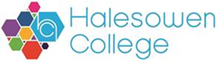 Main duties and responsibilities Person SpecificationUnder DBS Legislation and Guidelines this is a Regulated ActivityData ProtectionYou are required to meet the specifications of the College’s Data Protection Policy and the principles of the General Data Protection Regulation as part of your conditions of employment.  This will include information relating to past and prospective employees and students, suppliers and customers.  Equality and DiversityHalesowen College is proud of its work in embedding equality and diversity principles in its activities and welcomes applications from all suitably qualified people, irrespective of age, sex, gender reassignment, marital or civil partnership status, disability, race, ethnic or national origin, religion or beliefs, sexual orientation, unrelated criminal convictions or family responsibilities.  There is a duty not to discriminate against staff, students, parents, guardians or potential students by reason of their age, sex, sexual orientation, gender re-assignment, marriage and civil partnership, pregnancy or maternity, race, disability or religion and belief.We welcome all sections of the community and value the contributions to the achievement of the College’s mission that are made by members of the College from a wide range of backgrounds and experiences. All staff must demonstrate an awareness of equality and diversity principles, as set out in College policies.  On appointment staff are expected to be committed to and include equality and diversity principles at work.Childcare FacilitiesThere is a day Nursery on the Whittingham Road campus for babies from 12 weeks and children aged 2 to 5 years.  It is open 8.00 am to 5.30 pm Monday to Thursday and 8.30 am to 5.00 pm Friday.  Further details are available from the Nursery staff on 0121 602 7552.It is registered at present for 29 children in the early years age range. The baby room caters for 9 babies. Information TechnologyThe College has around 2500 computers across its sites including PCs, laptops, netbooks and Macs running a range of industry standard software. Equipment is available for long and short term loans, and guest access to our wireless network is provided for personal devices. We also run a PC booking system to ensure you can get access to a computer when you need it. A wide range of classroom technologies are in place such as the Moodle Virtual Learning Environment, cameras, voting devices and interactive whiteboards/data projectors.All staff and students are given a personal computer account with access to email and storage which is available on and off site. Electronic communication between students and staff must only be via College network accounts (not personal email accounts).Health and SafetyThe College and its employers have legal obligations in respect of the health, safety and welfare of persons at work and the protection of others against risks to health and safety in connection with their activities.  Specific health and safety responsibilities are detailed in the College’s Health and Safety Policy. Smoking  Halesowen College is a designated smoke-free environment within the parameter of all College property with the exception of “smoking shelters”.  This rule applies equally to staff, Governors and students, and to all categories of visitor.  Acceptance of this rule is a condition of employment for staff, and a condition of being a student for students.Disclosure and Barring Service Check All staff must undergo an Enhanced DBS Check and cannot commence employment until satisfactory clearance is received.   All staff should attend relevant training on safeguarding children.  Halesowen College is committed to safeguarding and promoting the welfare of children and young people and expects all staff and volunteers to share this commitment. The recruitment interview will explore an applicant’s suitability to work with children/young people.Note: This job description is current at the time of issue. It should be recognised that, in keeping with organisational changes and developments, it may be necessary to review the duties listed from time to time and change them to meet organisational objectives.-Post titleOutreach HUB AssistantResponsible toSchools HUB Manager
SalaryPoint 7 to 9 Grade C£17,359 - £18,168 pro rata- Term Time Only – up to 40 weeks per yearJob purposeWorking closely with the Schools HUB Manager, the post holder will maintain partnership working with schools, supporting the programme of activity delivered each academic year.  The postholder will distribute quality information, advice and guidance.HoursThe actual distribution of working hours will need to be flexible to reflect the varying needs of the College.  Time off in lieu is provided for these instances.
Location Ability to work at any college site.1Support the development, implementation and delivery of the College’s outreach provision.
2Assist in maintaining and developing effective partnerships with schools. 
3Provide a full customer service provision to meet demands of outreach activities. 
4Organise the College’s work related learning day for schools. 
5Support the Outreach HUB with schools work experience activities at College. 
6Assist with the pastoral care of school-based activities at College, such as attendance checking, safeguarding and communicating with relevant parties. 7Support and promote Learner Services at College events with staff and students, including information events, taster days, interview nights, Graduation and InfoFest events and visits.8Proactively promote Learner Services at College events with staff and students, such as: information events, taster days, advice and guidance sessions, and InfoFest.
Proactively promote Learner Services at College events with staff and students, such as: information events, taster days, advice and guidance sessions, and InfoFest.
9Promote equality and diversity, and the PREVENT agenda amongst students and potential applicants.Promote equality and diversity, and the PREVENT agenda amongst students and potential applicants.10Take a pro-active approach with students regarding safeguarding issues.Take a pro-active approach with students regarding safeguarding issues.11Participate in the College staff appraisal scheme.Participate in the College staff appraisal scheme.12Undertake any other duties as may be reasonably required by the Schools HUB Manager to meet the demand of service provision in the partnerships cluster.Undertake any other duties as may be reasonably required by the Schools HUB Manager to meet the demand of service provision in the partnerships cluster.EssentialDesirableEducation, Qualificationsand TrainingA GCSE equivalent in Maths and EnglishA level 2 qualification in ICT or proven IT skillsCustomer services/business administration L3ExperienceExperience of customer facing rolesExperience of working with members of the publicExperience of working in a teamExperience in dealing with school studentsExperience in dealing with 16-18 year olds as well as 19 +Particular Skills and AbilitiesAbility to establish rapport with a wide range and variety of people, staff and studentsExcellent organisational skillsA flexible approach to working hours.An ability to multi-taskAbility to analyse and evaluate service provision and report findingsMotivation and PersonalityConfidence in dealing with peopleSensitivity and awareness of people’s needsResiliencePatience/toleranceRapport with school and college age groups as well as 19+Sense of humourCircumstances and HealthFull, clean driving licenceUsual medical and criminal clearances